Приложение 3к Временному Порядку проведениясертификации семян и посадочногоматериала (пункт 13).(в ред. приказа Министерства агропромышленной политики и продовольствия ДНР от 04.05.2022 № 112)Форма №3ДОНЕЦКАЯ  НАРОДНАЯ  РЕСПУБЛИКА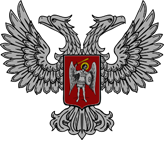 Серия____ ________                                                                                                                                                   ______________________СЕРТИФИКАТ
на семена сахарной свеклы____________________________________________
(регистрационный номер сертификата)
Срок действия до _____________ года. Выдан        ____________20____ г.  ГБУ «Сельскохозяйственный центр»на семена сахарной свеклы, принадлежащей __________________________________(полное наименование__________________________________________________________________________
субъекта хозяйствования, район, область)
1. Гибрид (сорт) __________________________________________________________
2. Документы, подтверждающие происхождение и качество базовых семян, предназначенных  для репродукционных посевов:
родительской формы __________________________________________________________
                                                           (номер и дата выдачи документа, кем выдан)
____________________________________________________________________________
материнской формы ____________________________________________________________
______________________________________________________________________________
категория семян________________________________________________________________
3. Место  происхождения ________________________________________________________
                                                    (полное наименование субъекта хозяйствования, район, область)
4. Акт инспектирования семенников (высадков) от ____ _____________ 20____ г. № _____5. Характеристика семян:
год  урожая __________________________________________________________________________
номер партии ________________________________________________________________________
масса партии семян, килограммов ______________________________________________________
количество единиц упаковки __________________________________________________________сведения о маркировке партии семян ___________________________________________________
масса одной посевной единицы, килограммов ___________________________________________
количество посевных единиц в партии _________________________________________________
диаметр фракции семян, миллиметров _________________________________________________
чистота, процентов _________________________________________________________________
содержание семян других растений, процентов _________________________________________
из них семян сорняков ____________________________________________________________
сходство, процентов ______________________________________________________________
влажность, процентов ____________________________________________________________
выравненность по диаметру, процентов ____________________________________________
одноростковость, процентов ______________________________________________________
Обработанные семена _____________________________________________________________
(дражированные,  инкрустированные с использованием пестицидов,  агрохимикатов и других веществ)
Испытания семян проведено согласно требованиям ДСТУ ______________________________________________________________________________
                                                                                        (название)
____________________________				_________________(уполномоченный специалист отдела исследований качества семян ГБУ «Сельскохозяйственный центр»)						 (инициалы и фамилия)
М.П.